vrtićimaškolamasvimaupravi grada Bjelovaradječjem odjelu Narodne knjižnice Petar PreradovićPolicijskoj upravi Bjelovarsko-bilogorske županijePoštovani!Društvo Naša djeca Bjelovar  organizira8. CVJETNI KORZOuz potporu Grada Bjelovaradana 2. lipnja (petak) 2017. godine, s početkom u 18:00 sati okupljanje sudionika u središnjem gradskom parku Trg Eugena Kvaternika (PAVILJON)Tim povodom pozivamo vas da se vaša ustanova, predvođena vašim djelatnicima odazove na ovu manifestaciju sa što većim brojem djece. Na Cvjetnom korzu sudjelovat će vrtićka djeca, djeca nižih razreda osnovnih škola i djeca iz udruga ili grupa.	Dječje skupine koje će predstavljati vaše vrtiće, škole, udruge trebaju  biti  „cvjetno odjevene“ prema vašoj želji i mogućnostima, te predvođene natpisom  prema kojem će ostali sudionici i promatrači znati koga predstavljate.Prijavljene skupine bit će raspoređene po cijelom parku, te će imati svog vodiča, koji će cijelo vrijeme biti s njima (plan rasporeda skupina svi će dobiti po završenim prijavama).Nakon mimohoda cvjetne povorke užim središtem grada,  uz pratnju  limene glazbe, (vraćamo se kod Paviljona i to svaka skupina na mjesto od kuda je krenula) biti će predstavljanje prijavljenih skupina što će učiniti dječja gradonačelnica prema vašim ispunjenim podacima u prijavnici (posebnosti skupine). Svakoj skupini uručiti će priznanje za sudjelovanje.  Za završetak planiran je zajednički ples uz pjesmu „Juri, juri vlak“.  U prilogu vam dostavljamo spomenutu pjesmu. Zajedničkim nastupom, u središnjem gradskom parku, svi sudionici Cvjetnog korza imat će jednaku priliku nastupati ispred jednakobrojne publike, bez obzira na raspored. Sve sudionike očekuje i prigodno iznenađenje.Sve zainteresirane ustanove koje žele sudjelovati na Cvjetnom korzu, neka popunjeni prijavni obrazac dostave na mail DND-a, dnd.bjelovar@gmail.com  zaključno s  15. svibnjem 2017. godine, radi pravovremene organizacije spomenute manifestacije. Voditelje prijavljenih skupina naknadno ćemo kontaktirati kako bi ih obavijestili o detaljima.CVJETNI KORZO –PROTOKOL17.30 – 18.00 – okupljanje sudionika u središnjem gradskom parku Trg Eugena Kvaternika 18.00 – formiranje cvjetne povorke (NAJAVE)18.00 – 18.45 – mimohod cvjetne povorke ulicama u pratnji policije: Trg Eugena Kvaternika – Ul. Ivana Gundulića - Ul. Jurja Haulika- Petra Preradovića – Korzom – Frana Supila – Ivana Viteza Trnskog – Ivana Mažuranića – PAVILJON 19.00  - svečani program  sudionika20.00– završetak 8. Cvjetnog korzaZa dodatne informacije obratite se na mob. 095/910 38 76  Sanja Vranješević. Veselimo se ponovnom zajedničkom druženju!Hvala na razumijevanju, podršci i suradnji!predsjednica DND-a Bjelovar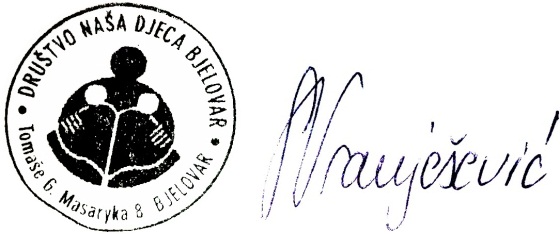 Sanja Vranješević PRIJAVNI OBRAZAC DND BJELOVARCVJETNI KORZO, 2.06.2017.NAZIV USTANOVE I SKUPINE KOJA ĆE SUDJELOVATI NA CVJETNOM KORZUBROJ SUDIONIKA OPIS SKUPINE (nekoliko rečenica o skupini, posebnosti skupine i sl. s kojima ćemo predstaviti skupinu)IME I PREZIME VODITELJA I KONTAKT (mail i broj telefona/mobitela)Ime i prezime svih teta i učitelja/ica koje će sudjelovatiSuglasnost roditelja(označite crvenom bojom)da / neŽelimo sudjelovati u snimanju pjesme da / neNapomena: Mole se svi voditelji da zatraže suglasnost roditelja da se fotografije snimljene na Cvjetnom korzu  smiju objavljivati na službenoj WEB stranici DND-a, kao i u ostalim medijskim glasilima na području grada Bjelovara.Napomena: Mole se svi voditelji da zatraže suglasnost roditelja da se fotografije snimljene na Cvjetnom korzu  smiju objavljivati na službenoj WEB stranici DND-a, kao i u ostalim medijskim glasilima na području grada Bjelovara.